Please fill in the form and send it to Dr. Katsumi Hattori by E-mail.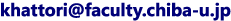 E-mail: Tel: 　　+81-43-290-2801Application Form (7th International Workshop on Earthquake Preparation Process, ~Observation, Validation, Modeling, Forecasting ~ (IWEP7))Name: (First)                (Middle)             (Family)                    Date of Birth: (Day)      (Month)       (Year)       Sex (male/female): Nationality: Affiliation: Position: Address: TEL (including Country code): +FAX (including Country code): +E-mail: Presentation:     Yes  /  No Provisional Title of Presentation: Reservations (Please circle all the items you want)[1] Welcome Party (May 24, 2023, 8000JPY per person (3000 JPY for a student)) :  Yes, I will participate.  /  No, I will not participate.ver.0519